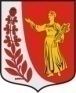 АДМИНИСТРАЦИЯ МУНИЦИПАЛЬНОГО ОБРАЗОВАНИЯ«ПУДОМЯГСКОЕ СЕЛЬСКОЕ ПОСЕЛЕНИЕ»ГАТЧИНСКОГО МУНИЦИПАЛЬНОГО РАЙОНАЛЕНИНГРАДСКОЙ ОБЛАСТИПОСТАНОВЛЕНИЕот  12.01.2023 года                                                                                     №8Об утверждении норматива стоимости одного квадратного метра общей площади жилья по Пудомягскому сельскому поселению на I квартал 2023 годаВ соответствии с Распоряжением Правительства Ленинградской области от 11 декабря 2007 года № 536-р «О полномочиях при определении средней рыночной стоимости одного квадратного метра общей площади жилья по муниципальным образованиям Ленинградской области для расчета субсидий, предоставляемых за счет средств областного бюджета Ленинградской области на строительство (приобретение) жилья», методическими рекомендациями по определению норматива стоимости одного квадратного метра общей площади жилья в муниципальных образованиях Ленинградской области в рамках реализации мероприятия по обеспечению жильем молодых семей ведомственной целевой программы «Оказание государственной поддержки гражданам в обеспечении жильем и оплате жилищно-коммунальных услуг» государственной программы Российской Федерации «Обеспечение доступным и комфортным жильем и коммунальными услугами граждан Российской Федерации», а также основных мероприятий «Улучшение жилищных условий молодых граждан (молодых семей)» и «Улучшение жилищных условий граждан с использованием средств ипотечного кредита (займа)» подпрограммы «Содействие в обеспечении жильем граждан Ленинградской области» государственной программы Ленинградской области «Формирование городской среды и обеспечение качественным жильем граждан на территории Ленинградской области», утвержденными Распоряжением Комитета по строительству Ленинградской области от 13.03.2020 года № 79, руководствуясь Уставом МО Пудомягское сельское поселение, администрация Пудомягского сельского поселения ПОСТАНОВЛЯЕТ:Утвердить норматив стоимости одного квадратного метра общей площади жилья по Пудомягскому сельскому поселению на I квартал 2023 года в размере 104 037 (сто четыре тысячи тридцать семь) руб. 24 коп.Настоящее постановление подлежит официальному опубликованию и размещению на официальном сайте Пудомягского сельского поселения.   Глава администрации							       Пудомягского сельского поселения                                           С.В. ЯкименкоИсп. Белан Полина МихайловнаТел: 64-746Приложение                                                                                                                                              к постановлению администрации                                                                                        Пудомягского сельского поселения                                                                                                        от 12.01.2023 г. №8Р А С Ч Е Тдля определения норматива стоимости одного квадратного метра общей площади жилья на территории Пудомягского сельского поселения Гатчинского муниципального района на I квартал 2023 года.Ст. кредит – 94 356,1 руб. (данные Ст. кред.  произведен по официальной информации, ООО «Лидер»)Ст. стат.  – 119 989 руб. (данные территориального органа Федеральной  службы государственной  статистики  по  СПб и Лен. обл.) Ст. строй   -   98 000 руб. (данные застройщика ООО «Запстрой»)Кр.  -  0,92К. дефл. - коэффициент дефлятор (индекс потребительских цен) – 102,4Ср_кв. м.  = _Ст.дог.*0,92 + Ст.кред. * 0,92 + Ст.стат. + Ст. стройNСр_кв.м. =  0 * 0,92 + 94 356,1 * 0,92 + 119 989 + 98 000 =  101 598 руб.87 коп.                 3Ср. ст.кв.м.  =  кв. м * К – дефл.Ср. ст.кв.м. = 101 598,87 * 102,4= 104 037,24Ср.ст. 1 кв.м. = 104 037 (сто четыре тысячи тридцать семь) руб. 24 коп.Наименование населенного пунктаНормативно – правовой документ об утверждении стоимости одного кв.м. общей площади жильяПоказатель норматива стоимости одного квадратного метра общей площади жилья (Ср.ст кв.м)Расчётные показателиРасчётные показателиРасчётные показателиРасчётные показателиНаименование населенного пунктаНормативно – правовой документ об утверждении стоимости одного кв.м. общей площади жильяПоказатель норматива стоимости одного квадратного метра общей площади жилья (Ср.ст кв.м)Ст. дог.Ст. кред.Ст. стат.Ст. стройМО «Пудомягское сельское поселение»Постановление администрации МО «Пудомягское сельское поселение» №8 от 12.01.2023 г.104 037,24кв.м.094 356,1 кв.м.119 989кв.м.98 000 кв.м.